   Smer: Medicinska sestra – Vaspitač   I I I godinaNačela vaspitanja dece ranog uzrastaOdnos dete odrasliFormiranje vaspitnih grupaIgraOsnovne ustanovePrijem u kolektivSistematski preglediZadaci sestre u higijeni dece Zadaci sestre u ishrani dece Zadaci sestre u odmoru dece Komunikacija između sestre i detetaNeverbalna komunikacijaVerbalna komunikacijaSticanje novih ponašanjaUloga sestre kao modela ponašanjaIgrovni materijaliVerbalno obraćanje detetaDijalog sa detetomSenzorne i perceptivne aktivnosti u toku negeOpremljenost dečje sobePRAKTIČNI  DEO:Vođenje razgovora sa roditeljimaKućna poseta sestreUslovi za adaptaciju deteta na sestruZnačaj prostorne bliskosti i telesnih dodira za deteMetode za otklanjanje agresivnog ponašanja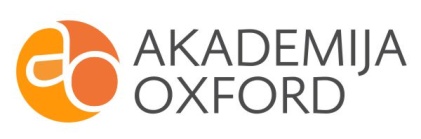 